Развлечение   для детей 1-й младшей группы«В гости к нам пришла Матрёшка!»Цель: создать у детей веселое, радостное, праздничное настроение.Задачи:развивать эмоциональную отзывчивость на музыку; формировать исполнительские навыки в музыкальной деятельности; развивать коммуникативные навыки; продолжать знакомить детей с матрёшкой, её весёлым и задорным нравом, создать условия для радостного настроения;развивать эстетическое восприятие, умение выполнять движения под русскую народную музыку, воспитывать дружеские качества во время игр и танцев.Атрибуты:Зонтик, украшенный цветами и ленточками для игры «Карусель»;Корзинка с погремушками, корзинка мячами. Коробочка с игрой «Найди пару Матрешке»Корзинка с гостинцами от Матрёшки;Действующие лица:ВедущийМатрёшкаДетиХод развлечения:1.Звучит веселая русская народная музыка, дети сидят на стульях.Ведущий:Ребята, вы слышите, какая веселая и задорная музыка звучит?  Это к нам сегодня в гости Русская Матрешка спешит! Что за странный перезвон                        Слышен он со всех сторон.              Дружно  хлопайте в ладошки,                                                         гости к нам идет Матрешка.Матрёшка:Я— нарядная Матрешка, 
Все скучала у окошка... 
Но куда это годится? 
Я хочу повеселиться! 
К вам пришла, ребята, я. 
Знаю, вы мои друзья! 
Можно с вами мне остаться 
Веселиться и смеяться? Ведущий:Да ,конечно, оставайся, 
Веселись и развлекайся! 
Вы, ребятки, в круг вставайте, 
И с матрёшкой поиграйте! Матрёшка:У меня для вас есть зонтик не простой, Зонтик- расписной.Вы ко мне ребята подходите,Ленточки у зонтика берите.Раз-два, раз-два,Началась игра.2.Игра с зонтиком «Карусель»(аудио запись  Еле, еле закружились карусели)
(Дети садятся на места)Ведущий:Молодцы ребята, вы так хорошо играли в карусели и не заметили, что в нашей группе появилась корзинка.Давайте посмотрим, что внутри.  (достаёт погремушку)Что же это ребята? Дети: Погремушка.Ведущий: Правильно погремушка-веселая игрушка.Матрёшка: А я знаю танец с погремушками, хотите и вас научу?Дети: Да.Ведущий: Тогда выходите и погремушки берите.3. «Танец с погремушками»(Белорусская плясовая мелодия «Бульба», Слова А. Ануфриевой)(Дети садятся на места)Ведущий: Молодцы, ребята! Как хорошо и весело вы танцевали.Ай да Матрёшка молодец, научила наших деток, такой интересной игре. Матрёшка: Я рада, что вам понравилось, а я для вас игру приготовила, только я одна не справлюсь. Ребята вы по можете мне?Ведущий: Конечно Матрёшка мы тебе поможем, рассказывай, что нам надо сделать.Матрёшка: У меня есть волшебная коробочка, а в ней много, много маленьких матрешек, каждой матрешке нужно найти пару.Ведущий: Ну что ребята поможем Матрёшке?Дети: Да.4.Игра «Найди матрёшке пару»(аудио запись русская народная музыка «Калинка-малинка моя»)Пока звучит музыка дети на столах подбирают пару матрешке.Ведущий и Матрёшка помогают.Матрёшка: Вот спасибо вам ребята, помогли всем матрёшка пару нашли.Ведущий: Матрешка, а ребята для тебя приготовили танец.Хочешь посмотреть.Матрёшка: Конечно же хочу, я и посмотрю и за ребятками повторю.5.Танец «Приседай» (эстонская народная мелодия. Обработка А. Роомере, слова Ю. Энтина)1.Поплясать становись       И дружку поклонись.           Кланяются друг другуЛя-ля-ля…                             Кружение2.Будем все приседать:Дружно сесть! Дружно встать!          Приседают, руки на поясеЛя-ля-ля…                                            Кружение3.Машут ручки ребят-Это птички летят.             Машут рукамиЛя-ля-ля…                         Кружение4.Ножкой топ, ножкой топ,Еще раз: топ да топ.              Топают ножкойЛя-ля-ля…                             Кружение5.Ручки-хлоп, ручки-хлоп,Еще раз: хлоп да хлоп.            Хлопают рукамиЛя-ля-ля…                                 Кружение6.Вот и кончился пляс, Поклонись еще раз.       Кланяются друг другуЛя-ля-ля…                      КружатсяМатрёшка: Ну, ребятки, молодцы!Танцевали от души!Мне очень понравился ваш танец.Как у вас весело и хорошо, даже уходить не хочется.Ведущий: А, ты не уходи мы еще и поиграем. Хочешь?Матрёшка: Ну, конечно же хочу. Давайте играть!6.Игра «Собери мячики в корзинку» (аудио запись русская народная музыка на балалайках)                                    Матрёшка:Как давно я не играла! 
Рада я, что к вам пришла. А теперь пришла пора с вами попрощаться,Мне к матрёшкам-сёстрам надо возвращаться…Ведущий: Спасибо! Матрёшка, рады мы,  что в гости к нам пришла.Будем снова ждать тебя.Ты по чаще приходи и ребяток весели.Матрёшка:Хорошие дети. Умелые дети,Вы-самые лучшие дети на свете!Весенних подарочков вам припасла,В корзинке вкусняшки я вам принесла!                        (Отдает Ведущему подарки в корзиночке сок)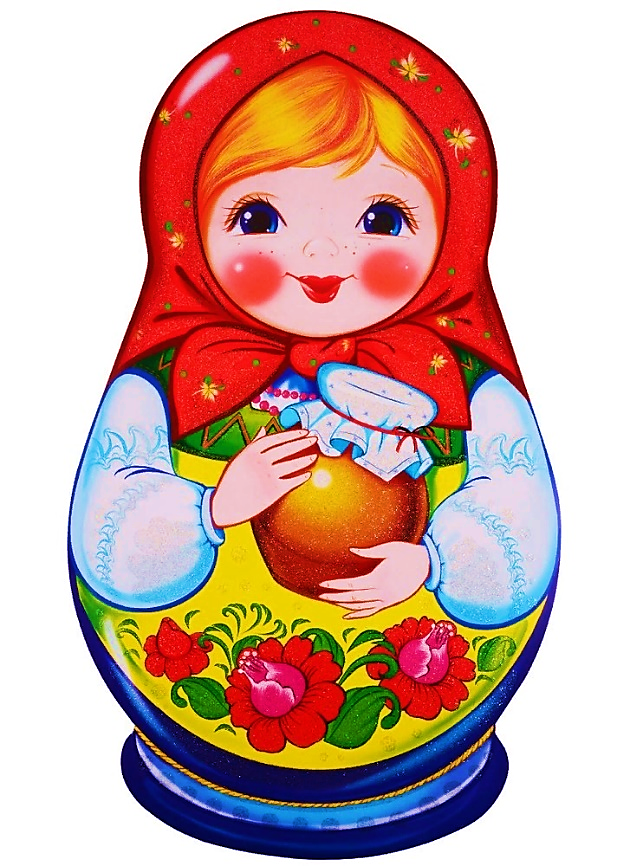 